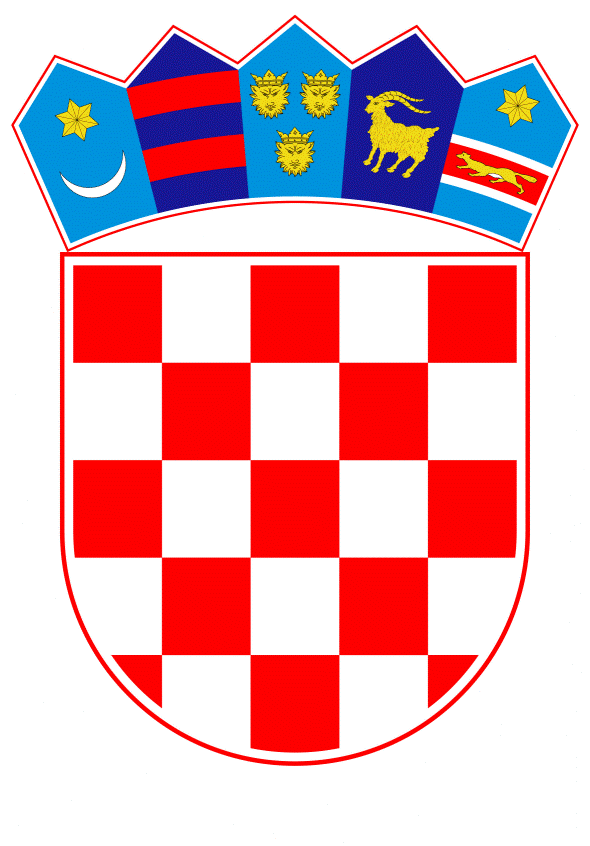 VLADA REPUBLIKE HRVATSKEZagreb, 26. studenoga 2020.______________________________________________________________________________________________________________________________________________________________________________________________________________________________Banski dvori | Trg Sv. Marka 2  | 10000 Zagreb | tel. 01 4569 222 | vlada.gov.hrPrijedlogNa temelju članka 31. stavka 2. Zakona o Vladi Republike Hrvatske (Narodne novine, br. 150/11, 119/14, 93/16 i 116/18), i članka 44. stavka 2. Zakona o proračunu (Narodne novine, br. 87/08, 136/12 15/15), Vlada Republike Hrvatske na sjednici održanoj ___________________ donijela jeO D L U K Uo davanju suglasnosti Središnjem državnom uredu za obnovu i stambeno zbrinjavanje, za preuzimanje obveza na teret sredstava državnog proračuna Republike Hrvatske u 2021. i 2022. godini, za sklapanje ugovora o javnim radovima - Izvođenje radova građenja višestambene zgrade u Belom ManastiruI.Daje se suglasnost Središnjem državnom uredu za obnovu i stambeno zbrinjavanje, za preuzimanje obveza na teret sredstava državnog proračuna Republike Hrvatske u 2021. i 2022. godini, za sklapanje ugovora o javnim radovima - Izvođenje radova građenja višestambene zgrade s 33 stana u Osječkoj 126, Beli Manastir, u ukupnom iznosu od 18.814.585,09 kuna, i to po godinama i u iznosima kako slijedi: Godina				Iznos2021. 					14.000.000,00 kuna2022.					  4.814.585,09 kuna.II.Ova Odluka stupa na snagu danom donošenja.KLASA: URBROJ:Zagreb,PREDSJEDNIKmr. sc. Andrej PlenkovićO B R A Z L O Ž E NJ ESredišnji državni ured za obnovu i stambeno zbrinjavanje obavlja upravne i druge poslove koji se odnose na planiranje, pripremu, organizaciju i nadzor stambenog zbrinjavanja za korisnike prava po Zakonu o stambenom zbrinjavanju na potpomognutim područjima, i to za korisnike koji su to pravo ostvarili temeljem Javnog poziva, kao i za korisnike koje trenutno žive u neadekvatnim uvjetima, bivše nositelje stanarskih prava, osobe s odobrenom međunarodnom zaštitom te druge korisnike stambenih programa u skladu s posebnim propisom. Nastavno na navedeno, Središnji državni ured za obnovu i stambeno zbrinjavanje proveo je otvoreni postupak javne nabave male vrijednosti, predmet nabave: Izvođenje radova građenja višestambene zgrade s 33 stana u Osječkoj 126 u Belom Manastiru. Procijenjena vrijednost predmetne nabave bila je 20.000.000,00 kn bez PDV-a. Nakon pregleda i ocjene ponuda kao ekonomski najpovoljnija ponuda odabrana je ponuda ponuditelja WATMONT d.o.o., Zalužje 21, Vinkovci, OIB: 83116801882, po cijeni od 16.251.668,07 kn bez PDV, odnosno 20.314.585,09 kn s PDV-om. Sredstva potrebna za plaćanje obveze iz Ugovora u 2020. godini u iznosu od 1.500.000,00 kn osigurana su u Državnom proračunu Republike Hrvatske za 2020. godinu i projekcijama za 2021. i 2022. godinu na pozicijama Središnjeg državnog ureda za obnovu i stambeno zbrinjavanje na projektu K761063, Stambeno zbrinjavanje, stavci 4211 Stambeni objekti.S obzirom na ukupan iznos Ugovora od 20.314.585,09 kn s PDV-om, Središnji državni ured za stambeno zbrinjavanje traži suglasnost za preuzimanje obveza na teret sredstava državnog proračuna Republike Hrvatske u ukupnom iznosu od 18.814.585,09 kn, od toga u 2021. godini u iznosu od 14.000.000,00 i u 2022. godini u ukupnom iznosu od 4.814.585,09 kn.Sredstva potrebna za plaćanje obveze iz Ugovora u 2021. godini u iznosu od 14.000.000,00 kn i u 2022. u iznosu od 4.814.585,09 kn osigurana su u Državnom proračunu Republike Hrvatske za 2020. godinu i projekcijama za 2021. i 2022. godinu na pozicijama Središnjeg državnog ureda za obnovu i stambeno zbrinjavanje na projektu K761063, Stambeno zbrinjavanje, stavci 4211 Stambeni objekti.Člankom 44. stavkom 2. Zakona o proračunu propisano je da proračunski korisnik može preuzeti obveze po ugovoru koji zahtijeva plaćanje u sljedećim godinama uz suglasnost Vlade, a na prijedlog ministra financija (Narodne novine, br. 87/08, 136/12 15/15).Slijedom navedenog, Daje se suglasnost Središnjem državnom uredu za obnovu i stambeno zbrinjavanje za preuzimanje obveza na teret sredstava državnog proračuna Republike Hrvatske u 2021. i 2022. godini za sklapanje Ugovora o javnim radovima – Izvođenje radova građenja višestambene zgrade s 33 stana u Osječkoj 126, Beli Manastir, u ukupnom iznosu od 18.814.585,09 kn i to po godinama i u iznosima kako slijedi: Godina				Iznos2021. 					14.000.000,00 kn2022.				              4.814.585,09 kn.Predlagatelj:Ministarstvo financijaPredmet:Prijedlog odluke o davanju suglasnosti Središnjem državnom uredu za obnovu i stambeno zbrinjavanje, za preuzimanje obveza na teret sredstava državnog proračuna Republike Hrvatske u 2021. i 2022. godini, za sklapanje ugovora o javnim radovima - Izvođenje radova građenja višestambene zgrade u Belom Manastiru 